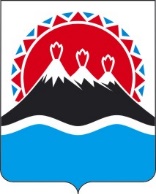 П О С Т А Н О В Л Е Н И ЕПРАВИТЕЛЬСТВА  КАМЧАТСКОГО КРАЯ                   г. Петропавловск-Камчатский ПРАВИТЕЛЬСТВО ПОСТАНОВЛЯЕТ:1. Внести в постановление Правительства Камчатского края от 29.01.2013 № 25-П "Об утверждении Положения о Министерстве территориального развития Камчатского края" следующие изменения:1)  наименование изложить в следующей редакции:"Об утверждении Положения о Министерстве по делам местного самоуправления и развитию Корякского округа Камчатского края";2)  преамбулу изложить в следующей редакции:"В соответствии с Федеральными законами и иными нормативными правовыми актами Российской Федерации, Уставом Камчатского края, Законом Камчатского края от 29.03.2012 № 30 "О системе исполнительных органов государственной власти Камчатского края", Постановлением губернатора Камчатского края от 21.09.2020 № 171 "Об утверждении структуры исполнительных органов государственной власти Камчатского края", Постановлением губернатора Камчатского края от 29.09.2020 № 178 "Об изменении структуры исполнительных органов государственной власти Камчатского края" и иными нормативными правовыми актами Камчатского края";3) часть 1 изложить в следующей редакции:"1. Утвердить Положение о Министерстве по делам местного самоуправления и развитию Корякского округа Камчатского края согласно приложению.";4) часть 2 дополнить пунктом 11 следующего содержания:"11) Постановление Правительства Камчатского края от 19.12.2012 № 576-П "Об утверждении Положения об администрации Корякского округа":5) часть 2 дополнить пунктом 12 следующего содержания:"12) Постановление Правительства Камчатского края от 08.05.2013 № 185-П "О внесении изменений в Положение об администрации Корякского округа, утвержденное Постановлением Правительства Камчатского края от 19.12.2012 № 576-П";6) часть 2 дополнить пунктом 13 следующего содержания:"13) Постановление Правительства Камчатского края от 16.02.2016 № 43-П "О внесении изменений в Положение об администрации Корякского округа, утвержденное Постановлением Правительства Камчатского края от 19.12.2012 № 576-П";7) часть 2 дополнить пунктом 14 следующего содержания:"14) Постановление Правительства Камчатского края от 06.12.2018                   № 505-П "О внесении изменений в Постановление Правительства Камчатского края от 19.12.2012 № 576-П "Об утверждении Положения об администрации Корякского округа";8) часть 2 дополнить пунктом 15 следующего содержания:"15) часть 33 Постановление Правительства Камчатского края от 07.02.2020 № 47-П "О внесении изменений в отдельные постановления Правительства"; 9) приложение изложить в следующей редакции:"Приложениек Постановлению ПравительстваКамчатского краяот 29.01.2013 № 25-ППоложениео Министерстве по делам местного самоуправления и развитию Корякского округа Камчатского края1. Общие положения1.1. Министерство по делам местного самоуправления и развитию Корякского округа Камчатского края (далее - Министерство) является исполнительным органом государственной власти Камчатского края, осуществляющим функции по выработке и реализации региональной политики, по нормативному правовому регулированию, по контролю, по предоставлению государственных услуг, а также иные правоприменительные функции в сфере развития территорий традиционного проживания и традиционной хозяйственной деятельности коренных малочисленных народов Севера в Камчатском крае, местного самоуправления и административно-территориального устройства Камчатского края, а также по вопросам, связанным с особым статусом Корякского округа.1.2. Министерство в соответствии с постановлением Губернатора Камчатского края от 29.09.2020 № 178 "Об изменении структуры исполнительных органов государственной власти Камчатского края" в результате реорганизации в форме присоединения Администрации по делам Корякского округа является правопреемником указанного исполнительного органа государственной власти Камчатского края.1.3. Министерство в своей деятельности руководствуется Конституцией Российской Федерации, Федеральными конституционными законами, Федеральными законами, иными нормативными правовыми актами Российской Федерации, Уставом Камчатского края и иными нормативными правовыми актами Камчатского края, а также настоящим Положением.1.4. Министерство осуществляет свою деятельность во взаимодействии с федеральными органами исполнительной власти и их территориальными органами по Камчатскому краю, исполнительными органами государственной власти Камчатского края, органами местного самоуправления муниципальных образований в Камчатском крае, общественными и иными организациями и гражданами.1.5. При реализации своих полномочий Министерство обеспечивает приоритет целей и задач по содействию развитию конкуренции на товарных рынках в установленной сфере деятельности.1.6. Министерство является юридическим лицом, имеет самостоятельный баланс, лицевые счета, открываемые в Управлении Федерального казначейства по Камчатскому краю, печать и бланки со своим наименованием, выступает истцом и ответчиком в суде.1.7. Полное официальное наименование Министерства: Министерство по делам местного самоуправления и развитию Корякского округа Камчатского края.1.8. Сокращенное официально наименование Министерства: Министерство по делам МСУ и развитию КО Камчатского края.1.9. Финансирование деятельности Министерства осуществляется за счет средств краевого бюджета.1.10. Министерство имеет имущество, необходимое для выполнения возложенных на него полномочий. Имущество Министерства является собственностью Камчатского края и закрепляется за Министерством на праве оперативного управления.1.11. Министерство имеет подведомственные краевые государственные учреждения, в отношении которых осуществляет полномочия и функции учредителя (далее - подведомственные учреждения).1.12. Юридический адрес (место нахождения Министерства): 683040, г. Петропавловск-Камчатский, пл. Ленина, 1.2. Полномочия Министерства2.1. Министерство осуществляет следующие полномочия:1) реализует региональную политику в сфере развития территорий традиционного проживания и традиционной хозяйственной деятельности коренных малочисленных народов Севера в Камчатском крае, местного самоуправления и административно-территориального устройства Камчатского края, а также по вопросам, связанным с особым статусом Корякского округа; 2) осуществляет координацию и методическое обеспечение деятельности исполнительных органов государственной власти Камчатского края по оказанию государственных услуг (функций) в режиме "выездных бригад" на территориях отдаленных муниципальных образований в Камчатском крае;3) осуществляет организационное обеспечение взаимодействия органов местного самоуправления муниципальных образований в Камчатском крае с Правительством Камчатского края по вопросам местного самоуправления;4) оказывает органам и должностным лицам местного самоуправления муниципальных образований в Камчатском крае консультационную помощь в разработке проектов муниципальных правовых актов;5) анализирует и обобщает практику формирования и функционирования органов местного самоуправления муниципальных образований в Камчатском крае, вырабатывает предложения по совершенствованию законодательства в сфере местного самоуправления;6) участвует в организации разработки и реализации государственных программ Камчатского края развития местного самоуправления;7) разрабатывает и реализует государственные программы Камчатского края и краевые ведомственные программы, направленные на поддержку коренных народов Севера в Камчатском крае (далее - коренные народы), их традиционного образа жизни, хозяйствования и промыслов коренных народов;8) осуществляет мониторинг, анализ и прогнозирование социально-экономического развития коренных народов;9) оказывает консультационную помощь органам местного самоуправления муниципальных образований в Камчатском крае по реализации государственных программ Российской Федерации, государственных программ Камчатского края, краевых ведомственных целевых программ, реализация которых возложена на Министерство;10) вносит на рассмотрение Губернатору Камчатского края и Правительству Камчатского края проекты законов Камчатского края и иных правовых актов Губернатора Камчатского края и Правительства Камчатского края по вопросам, относящимся к установленной сфере деятельности Министерства, а также замечания и предложения к проектам федеральных законов и законов Камчатского края, направленным на правовое регулирование в установленной сфере деятельности Министерства;11) издает нормативные правовые акты по вопросам установленной сферы деятельности Министерства, за исключением вопросов, правовое регулирование которых в соответствии с федеральными законами и законами Камчатского края осуществляется исключительно законами Камчатского края, правовыми актами Губернатора Камчатского края и Правительства Камчатского края;12) обобщает практику применения законодательства Российской Федерации и Камчатского края и проводит анализ реализации региональной политики в установленной сфере деятельности;13) осуществляет функции главного распорядителя и получателя средств краевого бюджета, предусмотренных на содержание Министерства и реализацию возложенных на Министерство полномочий, в том числе обеспечивает контроль за соблюдением получателями субсидий, предоставленных Министерством, условий, установленных при их предоставлении;14) осуществляет закупки товаров, работ, услуг для обеспечения нужд Камчатского края в установленной сфере деятельности Министерства в соответствии с законодательством Российской Федерации о контрактной системе в сфере закупок товаров, работ, услуг для обеспечения государственных и муниципальных нужд;15) организует прием граждан, обеспечивает своевременное и полное рассмотрение устных и письменных обращений граждан, принятие по ним решений и направление ответов заявителям в установленный законодательством Российской Федерации срок;16) оказывает гражданам бесплатную юридическую помощь в виде правового консультирования в устной и письменной форме по вопросам, относящимся к компетенции Министерства, в порядке, установленном законодательством Российской Федерации для рассмотрения обращений граждан;17) обеспечивает в пределах своей компетенции защиту сведений, составляющих государственную тайну;18) обеспечивает мобилизационную подготовку Министерства, и подведомственных учреждений;19) организует в соответствии с законодательством Российской Федерации профессиональное образование и дополнительное профессиональное образование работников Министерства, подведомственных учреждений;20) осуществляет в соответствии с законодательством Российской Федерации работу по комплектованию, хранению, учету и использованию архивных документов Министерства;21) содействует в обеспечении подготовки, переподготовки и повышения квалификации лиц, замещающих выборные муниципальные должности в Камчатском крае, а также профессиональной подготовки, переподготовки и повышения квалификации муниципальных служащих в Камчатском крае и работников муниципальных учреждений в Камчатском крае;22) осуществляет меры по поддержке и развитию добровольчества (волонтерства) в установленной сфере деятельности;23) осуществляет полномочия по профилактике коррупционных и иных правонарушений в пределах своей компетенции;24) организует (участвует во взаимодействии? либо координирует) взаимодействие между иными исполнительными органами государственной власти Камчатского края при реализации региональной государственной политики по вопросам, связанным с особым статусом Корякского округа;25) осуществляет совместно с иными исполнительными органами государственной власти Камчатского края меры по обеспечению комплексного социально-экономического развития Корякского округа;26) участвует в разработке и реализации инвестиционных и инновационных проектов в сфере обеспечения реализации единой государственной политики Камчатского края по вопросам, связанным с особым статусом Корякского округа;27) участвует в разработке государственных программ Камчатского края, содержащих мероприятия, направленные на поддержку и развитие северного оленеводства, и участвует в их реализации;28) способствует развитию северного оленеводства, формированию системы заготовки, хранения, переработки и сбыта продукции северного оленеводства;29) осуществляет совместно с другими исполнительными органами государственной власти Камчатского края меры по реализации системы социальной поддержки населения Камчатского края;30) обеспечивает представление необходимых информации и материалов о положении дел в сфере обеспечения реализации единой государственной политики Камчатского края по вопросам, связанным с особым статусом Корякского округа, Правительству Камчатского края, территориальным органам федеральных органов исполнительной власти по Камчатскому краю, другим исполнительным органам государственной власти Камчатского края, органам местного самоуправления муниципальных образований в Камчатском крае в целях совместного решения вопросов в сфере обеспечения реализации единой государственной политики Камчатского края по вопросам, связанным с особым статусом Корякского округа;31) обобщает практику применения законодательства Российской Федерации и Камчатского края и проводит анализ реализации региональной политики в установленной сфере деятельности;32) проводит в подведомственных учреждениях контрольно-ревизионную работу, проверку состояния бухгалтерского учета, отчетности и осуществляет внутриведомственный финансовый контроль, в том числе за целевым расходованием средств, выделяемых из краевого бюджета;33) осуществляет экономический анализ деятельности подведомственных учреждений, утверждает экономические показатели их деятельности; 34) осуществляет иные полномочия в установленной сфере деятельности, если такие полномочия предусмотрены федеральными законами и иными нормативными правовыми актами Российской Федерации, Уставом Камчатского края, законами и иными нормативными правовыми актами Камчатского края.2.2. Министерство с целью реализации полномочий в установленной сфере деятельности имеет право:1) запрашивать и получать от исполнительных органов государственной власти Камчатского края, органов местного самоуправления муниципальных образований в Камчатском крае, общественных объединений и иных организаций материалы и информацию, необходимые для принятия решений по отнесенным к установленной сфере деятельности Министерства вопросам;2) привлекать для проработки вопросов, отнесенных к установленной сфере деятельности Министерства, научные и иные организации;3) создавать совещательные органы (коллегии) в установленной сфере деятельности Министерства;4) проводить совещания по вопросам, отнесенным к установленной сфере деятельности Министерства;5) учреждать в установленном порядке награды министерства и награждать ими работников министерства и других лиц, осуществляющих деятельность в сфере местного самоуправления;6) представлять в установленном порядке работников Министерства, других лиц, осуществляющих деятельность в установленной сфере деятельности Министерства, к награждению государственными наградами Российской Федерации, ведомственными наградами, наградами Камчатского края, к наградам (поощрениям) Губернатора Камчатского края, Законодательного Собрания Камчатского края, Правительства Камчатского края.3. Организация деятельности3.1. Министерство возглавляет министр, назначаемый на должность и освобождаемый от должности Губернатором Камчатского края.Министр несет персональную ответственность за выполнение возложенных на Министерство полномочий.Министр имеет заместителя, назначаемого на должность и освобождаемого (освобождаемых) от должности Председателем Правительства - Первым вице-губернатором Камчатского края.3.2. Министр:1) утверждает положения о структурных подразделениях Министерства;2) в установленном порядке назначает на должность и освобождает от должности работников Министерства (за исключением своих заместителей);3) распределяет обязанности между своими заместителями;4) решает в соответствии с законодательством Российской Федерации и Камчатского края о государственной гражданской службе, трудовым законодательством Российской Федерации вопросы, связанные с прохождением государственной гражданской службы Камчатского края, трудовыми отношениями в Министерстве;5) утверждает структуру и штатное расписание Министерства в пределах установленных губернатором Камчатского края фонда оплаты труда и численности работников, бюджетную смету на содержание Министерства в пределах, утвержденных на соответствующий период бюджетных ассигнований, предусмотренных в краевом бюджете;6) вносит в Министерство финансов Камчатского края предложения по формированию краевого бюджета в части финансового обеспечения деятельности Министерства и подведомственных учреждений;7) издает приказы в установленной сфере деятельности Министерства, а также по вопросам внутренней организации работы Министерства;8) вносит в установленном порядке предложения о создании, реорганизации или ликвидации подведомственных  краевых государственных учреждений;9) назначает и освобождает от должности в установленном порядке руководителей подведомственных краевых государственных учреждений, заключает и расторгает с указанными руководителями трудовые договоры;10) действует без доверенности от имени Министерства, представляет его во всех государственных, судебных органах и организациях, заключает договоры (соглашения), открывает и закрывает счета в соответствии с законодательством Российской Федерации, совершает по ним операции, подписывает финансовые документы, выдает доверенности;11) осуществляет другие полномочия в соответствии с законодательством Российской Федерации и Камчатского края.3.3. В отсутствие Министра его обязанности исполняет заместитель министра.3.4. Ведение бухгалтерского учета и материально-техническое обеспечение деятельности Министерства осуществляется Управлением по бухгалтерскому учету и отчетности Аппарата Губернатора и Правительства Камчатского края в соответствии с заключенным договором. ".2. Настоящее Постановление вступает в силу через 10 дней после дня его официального опубликования и распространяется на правоотношения, возникающие со дня государственной регистрации Министерства по делам местного самоуправления и развитию Корякского округа Камчатского края.			                               Пояснительная записка к проекту постановления Правительства Камчатского края"О внесении изменений в постановление Правительства Камчатского края от 29.01.2013 № 25-П "Об утверждении Положения о Министерстве территориального развития Камчатского края"Проект постановления Правительства Камчатского края "О внесении изменений в постановление Правительства Камчатского края от 29.01.2013 № 25-П "Об утверждении Положения о Министерстве территориального развития Камчатского края" разработан в целях реализации постановления Губернатора Камчатского края от 29.09.2020 № 177 «О внесении изменений в приложение к постановлению Губернатора Камчатского края от 21.09.2020 № 171 «Об утверждении структуры исполнительных органов государственной власти», направлен на исполнение пункта 1 постановления Губернатора Камчатского края от 29.09.2020 № 178 «Об изменение структуры исполнительных органов государственной власти Камчатского края» в связи с переименованием Министерства территориального развития Камчатского края в Министерство по делам местного самоуправления и развитию Корякского округа Камчатского края, с передачей Министерству полномочий ликвидируемой Администрации Корякского округа.В соответствии с постановлением Правительства Камчатского края от 18.05.2010 № 228-П «Об утверждении Положения о порядке проведения антикоррупционной экспертизы нормативных правовых актов и проектов нормативных правовых актов исполнительных органов государственной власти Камчатского края» настоящий Проект постановления размещен на Едином портале проведения независимой антикоррупционной экспертизы и общественного обсуждения нормативных правовых актов Камчатского края (htths://npaproject.kamgov.ru) с 05.10.2020 по 14.10.2020.В соответствии с постановлением Правительства Камчатского края от 06.06.2013 № 233-П «Об утверждении Порядка проведения оценки регулирующего воздействия проектов нормативных правовых актов Камчатского края и экспертизы нормативных правовых актов Камчатского края» настоящий Проект оценке регулирующего воздействия не подлежит.Средства краевого бюджета на реализацию правового акта, не предусмотренные законом Камчатского края от 19.11.2018 № 272 «О краевом бюджете на 2019 год и на плановый период 2020 и 2021 годов», не требуются.[Дата регистрации]№[Номер документа]О внесении изменений в постановление Правительства Камчатского края от 29.01.2013                  № 25-П "Об утверждении Положения о Министерстве территориального развития Камчатского края"Председатель Правительства - Первый вице-губернатор Камчатского края[горизонтальный штамп подписи 1]А.О. Кузнецов